EGRA SSB COLLEGECareer Counselling Programme Date- 14.12.2023Organized by- Department of History, Egra SSB CollegeIn Collaboration with Target, Bishnupur, BankuraVenue: Seminar Hall, Egra SSB CollegeNo. of Beneficiaries: 39A career counselling course was organized by the Department of History, Egra SSB in collaboration with Target, Bishnupur, Bankura, on 14.12.2023 at 1.30 p.m. in the Seminar Hall (2nd Floor of Administrative Building) of the college. 39 students participated in the programme. The objective of the programme was to help the students make sound decision for their future professional journey. Through a proper guidance, the students can explore their potential and prepare themselves for an ever changing professional landscape.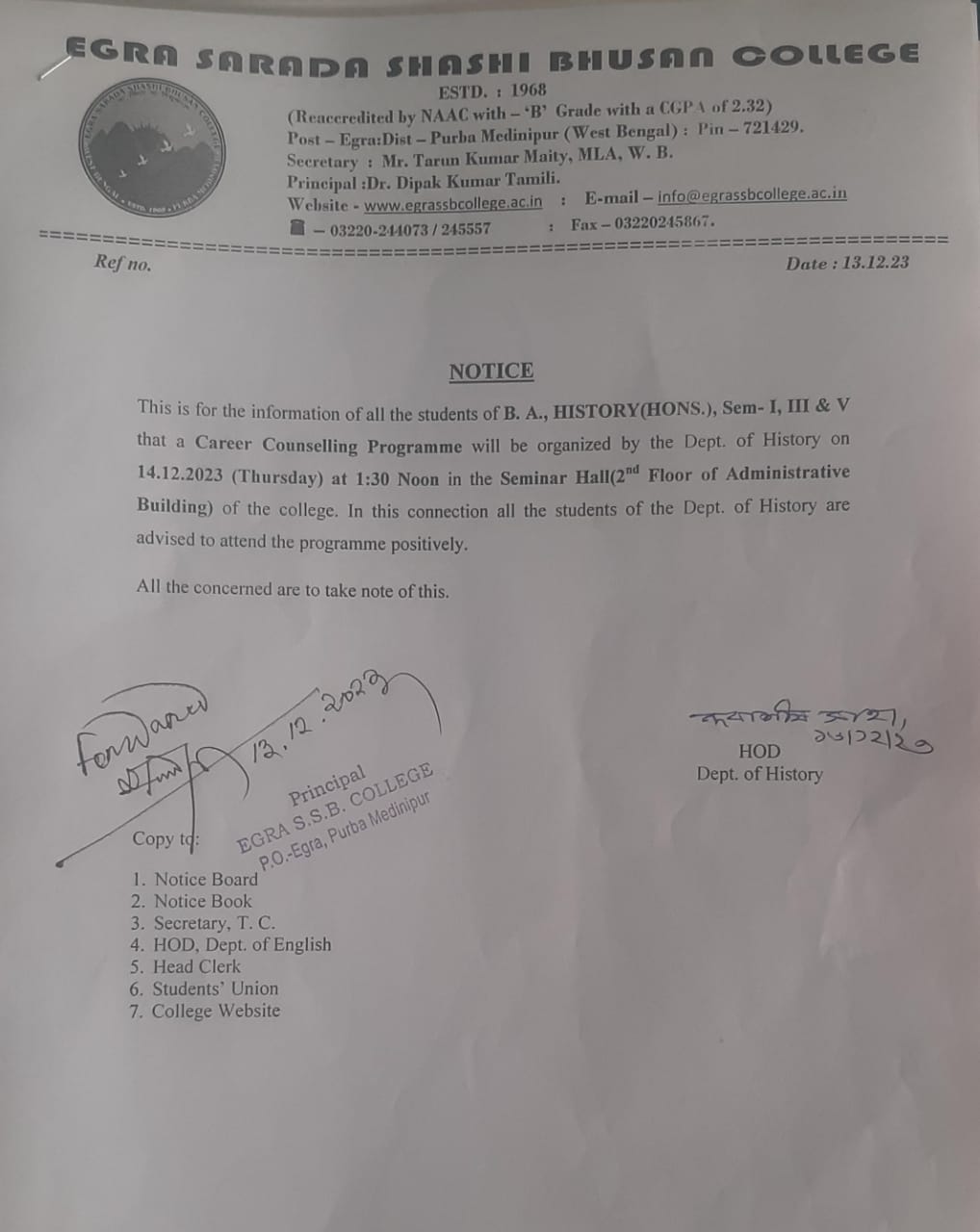 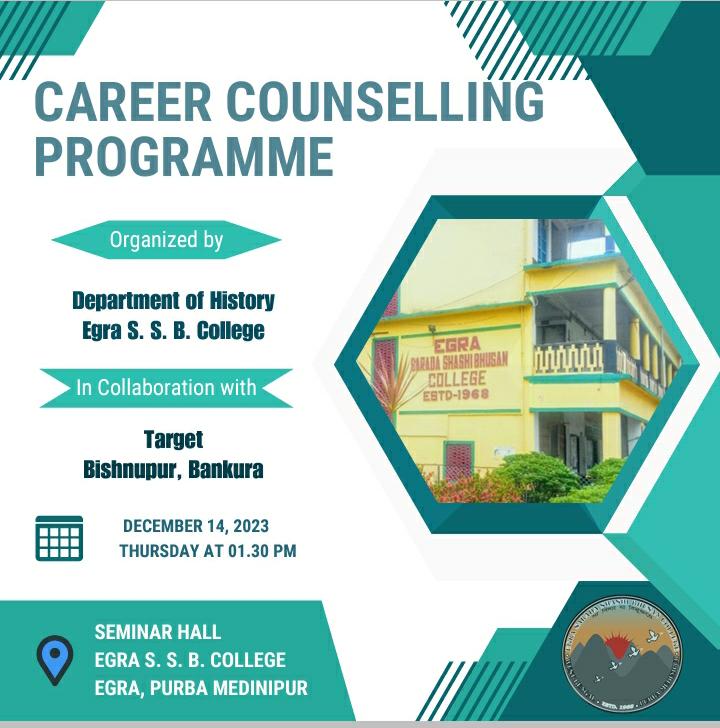 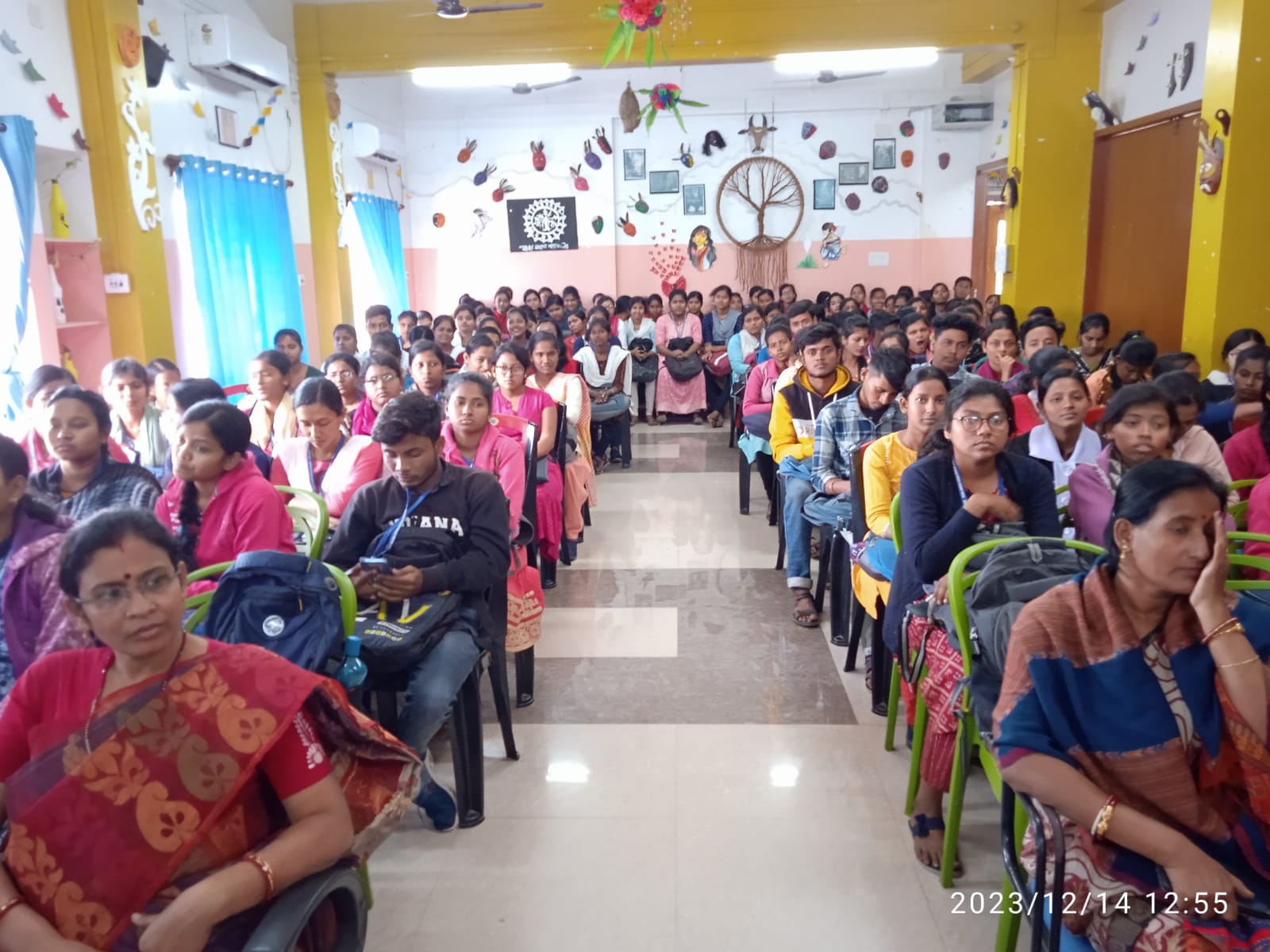 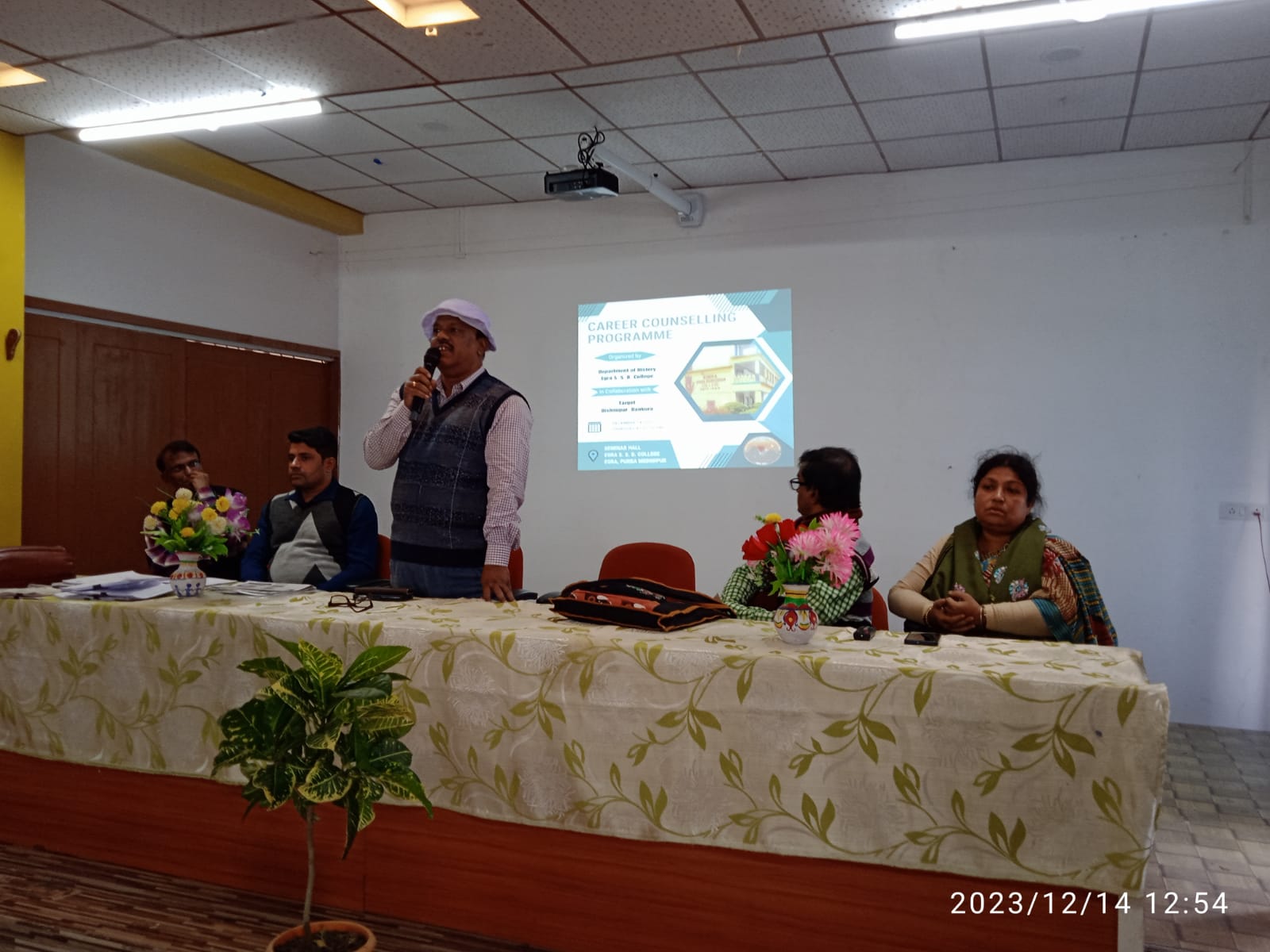 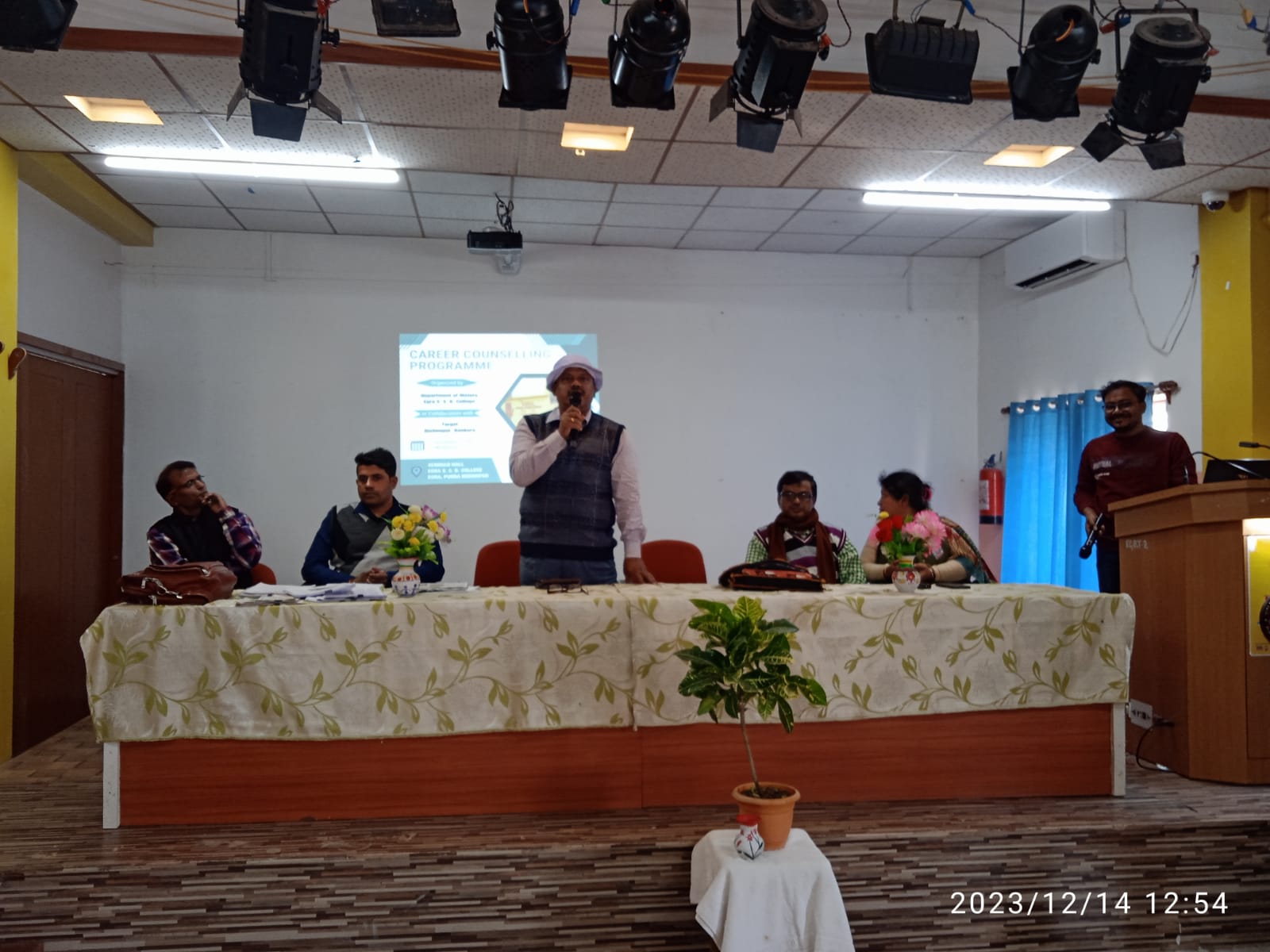 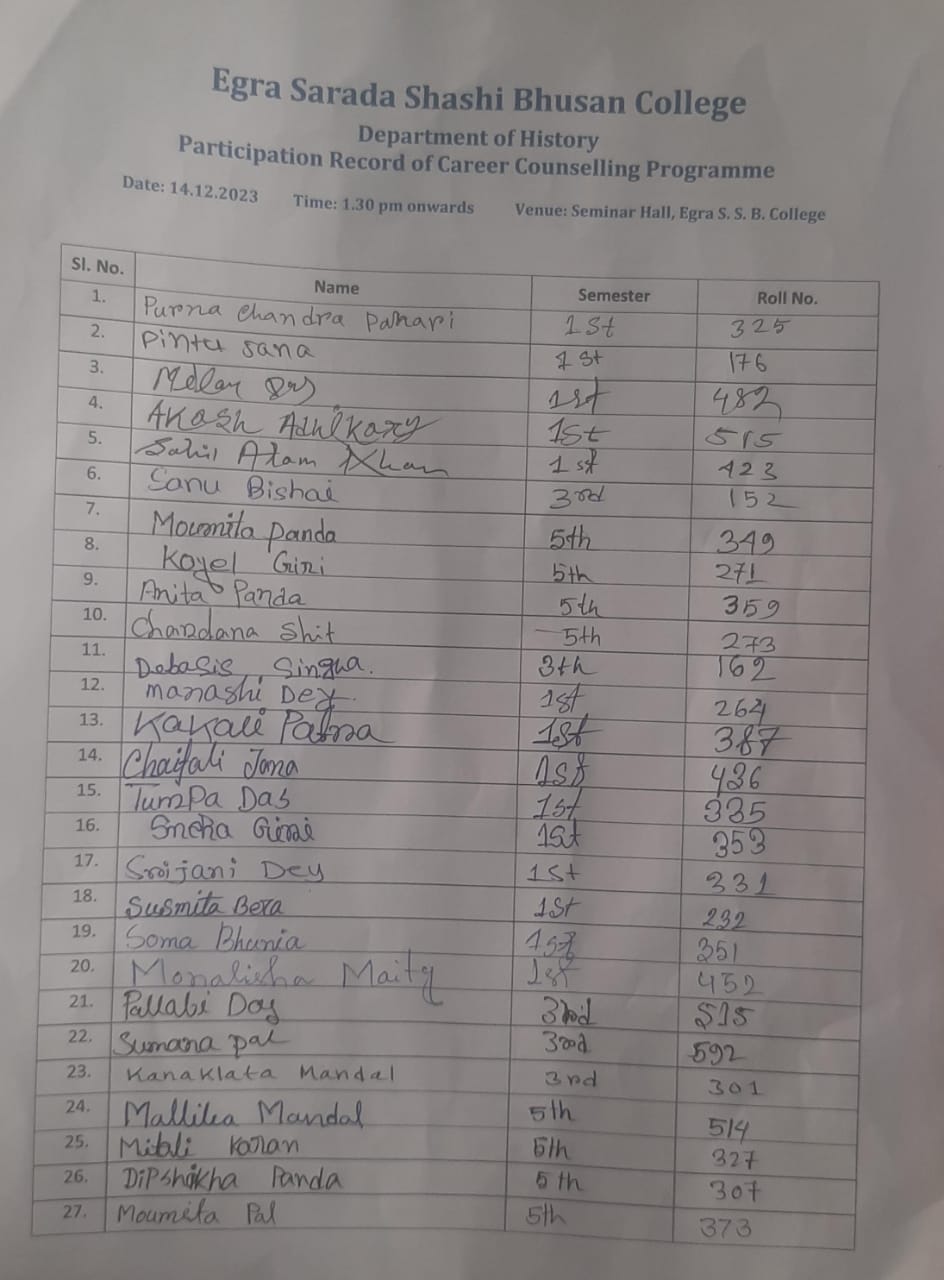 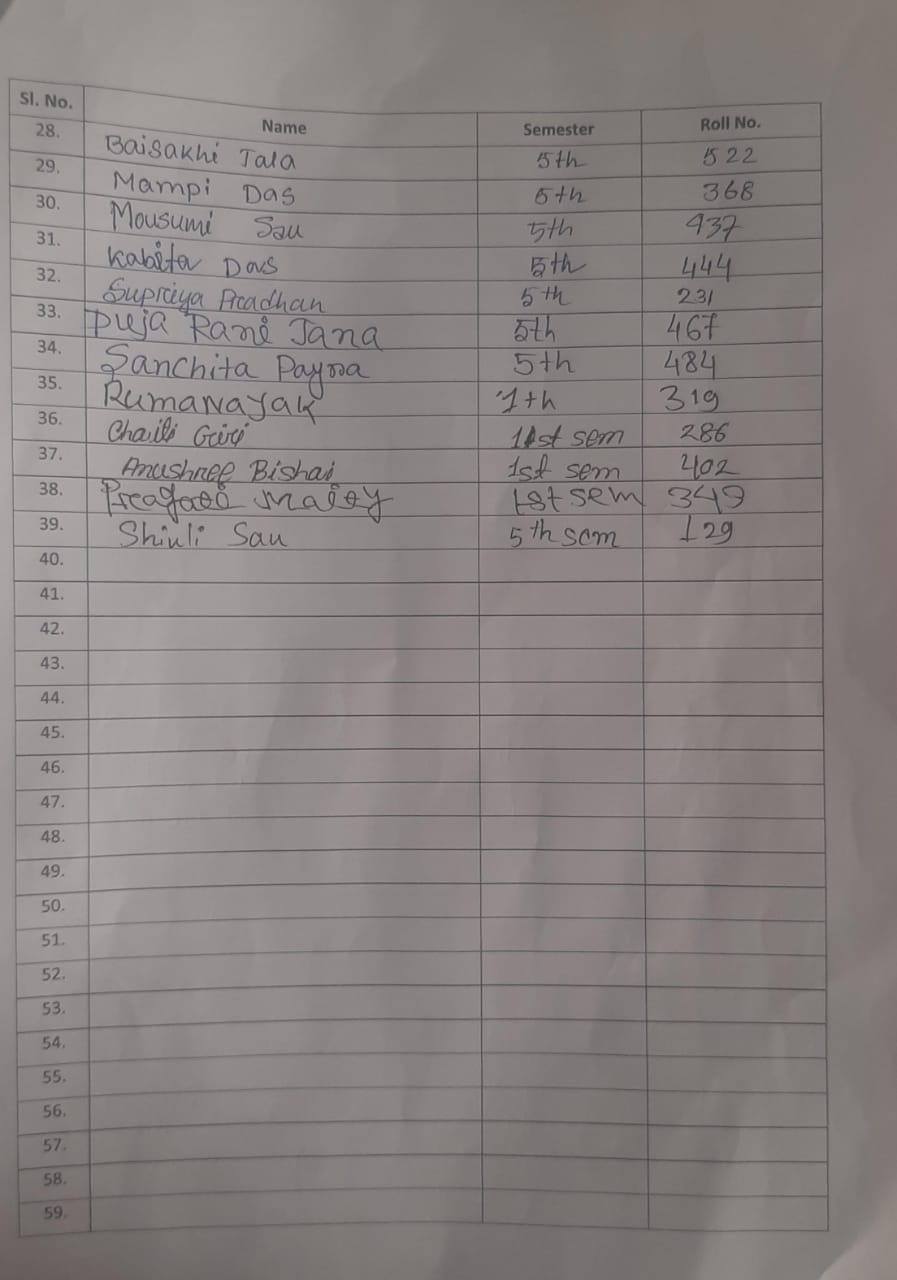 